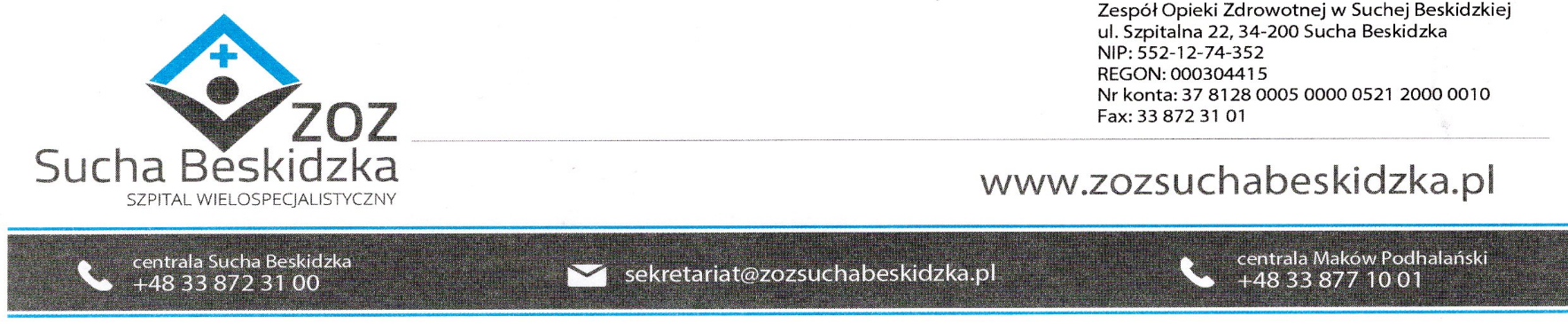 Znak: ZOZ.V.010/DZP/06/24                                                               Sucha Beskidzka dnia 11.03.2024r.       Dotyczy: Dostawa odczynników do oznaczeń laboratoryjnych wraz z dzierżawą sprzętuDyrekcja Zespołu Opieki Zdrowotnej w Suchej Beskidzkiej odpowiada na poniższe pytania:Dotyczy pakietu 1 i 2 cz. 1:Dotyczy terminu dostawy, rozdział IV SWZ, pkt. 9:Uprzejmie prosimy o wyrażenie zgody na termin dostawy 5 dni roboczych?              Odp. Zamawiający wyrażą zgodę.Dotyczy pkt 18, parametry graniczne i wymagane:Czy Zamawiający wyrazi zgodę aby Interwencja serwisu na zgłoszenie awarii (przyjazd do Zamawiającego w celu naprawy) w dni robocze wynosiła do 48 h od momentu potwierdzenia przyjęcia zgłoszenia awarii przez autoryzowany serwis producenta analizatorów (telefonicznie, pocztą  elektroniczną), w dni świąteczne do 72 godzin.              Odp. Zamawiający wyrażą zgodę.Dotyczy pkt 18, parametry graniczne i wymagane:Prosimy Zamawiającego o wykreślenie możliwości zgłaszania awaria poprzez fax. Inżynierowie serwisu są pracownikami terenowymi i nie mają dostępu bezpośredniego do faxu. Odczytanie faxu może nastąpić po upływie czasu wyznaczonego przez Zamawiającego na naprawę urządzeń. Prosimy o zgłaszanie awarii urządzeń tylko za pośrednictwem emaila lub telefonicznie. Odp. TAK.Dotyczy pkt. 3 – załącznik nr 1 Oferta oraz Rozdział IV. OPIS PRZEDMIOTU ZAMÓWIENIA, pkt. 6 ppkt. a):Prosimy Zamawiającego o ujednolicenie wymogu na:„Oferowane odczynniki muszą być dopuszczone do obrotu i używania na terenie Polski, na zasadach określonych w ustawie z dnia 07.04.2022 r. o wyrobach medycznych oraz z rozporządzeniem Parlamentu Europejskiego i Rady (UE) 2017/746 z dnia 5.04.2017 r. w sprawie wyrobów medycznych do diagnostyki In vitro oraz uchylenia dyrektywy 98/79/WE i decyzji Komisji 2010/227/UE (jeśli dotyczy). Wymóg nie dotyczy materiałów zużywalnych.”Uzasadnienie: Nie wszystkie oferowane produkty które są wymagane do prawidłowej pracy analizatora są wyrobami medycznymi. Odp. Zamawiający wyraża zgodę na ujednolicenie wymogu. W załączeniu zmieniony załącznik nr 1 w zakresie pkt 3.  Dotyczy § 5 ust. 3 projektu umowy:Prosimy Zamawiającego o wyrażenie zgody, aby zmniejszenie wartości przedmiotu umowy nie było większe niż 20%, a minimalny próg wykonania umowy wynosił min. 80%Odp. Zamawiający nie wyraża zgody. Dotyczy § 8 ust. 6 projektu umowy:Czy zamawiający wyrazi zgodę aby termin rozpatrzenia reklamacji braków ilościowych wynosił 5 dni roboczych od otrzymania informacji od Zamawiającego?Odp. Zamawiający wyraża zgodę na wydłużenie terminu rozpatrzenia reklamacji braków ilościowych do 3 dni roboczych. Dotyczy § 7 projektu umowyCzy Zamawiający wyrazi zgodę na modyfikację niniejszego zapisu na:0,04% wartości netto niedostarczonego w terminie, o którym mowa w § 8 ust. 1  towaru, określonego w § 5 ust. 1 i 2 za każdy rozpoczęty dzień zwłoki w dostawie, jeżeli zwłoka nastąpiła z winy Wykonawcy,Uzasadnienie: Kara w takiej wysokości nosi znamiona kary rażąco wygórowanej w rozumieniu art. 484 par. 2 KC.Odp. Zamawiający informuje, iż o karach umownych dla  pakietu 1 i 2 stanowi § 11 załącznika nr 3 do SWZ. Zamawiający wyraża zgodę na modyfikacje § 11 ust. 1 lit. a) załącznika nr 3 do SWZ  na następujący:   „a) 0,5% wartości brutto niedostarczonego  w terminie, o którym mowa w § 8 ust. 1  towaru, określonego w § 5 ust. 1 i 2 za każdy rozpoczęty dzień zwłoki w dostawie, jeżeli zwłoka nastąpiła z winy Wykonawcy”Dotyczy § 7 projektu umowy:Czy Zamawiający wyraz zgodę na zmianę zapisu na „Wykonawca jest zobowiązany do zapłaty kary umownej w terminie 60 dni od daty otrzymania informacji o jej naliczeniu.”?Odp. Zamawiający nie wyraża zgody. Prosimy o potwierdzenie, że w przypadku zaoferowania kontroli wieloparametrowej niezależnego producenta można zrezygnować z kontroli dedykowanej producenta odczynnika wymienionej i wymaganej w ulotce odczynnikowej. Zgoda na taki materiał kontrolny pozwoli na obniżenie kosztów oferty i pozwoli na korzystanie z renomowanego materiału kontrolnego wieloparametrowego, co jest rozwiązaniem wygodniejszym w pracy Laboratorium i korzystniejszym ze względów ekonomicznych. Rozwiązanie takie jest powszechnie stosowane w praktyce laboratoryjnej.Odp. Zamawiający wyrażą zgodę.Dotyczy pakietu nr 2 cz.1- hematologia:Dotyczy Rozdziału III SWZ – Tryb udzielania zamówienia, pkt. 15:Prosimy Zamawiającego o potwierdzenie, że dopuszcza złożenie oferty częściowej w ramach pakietu nr 2, tzn. oferty na sama część nr 1 – Hematologię.Odp. Zamawiający nie dopuszcza złożenia oferty częściowej w ramach pakietu nr 2. Parametry analizatora głównego:Dotyczy punktu 3 parametry graniczne i wymagane „Parametry stanu zapalnego, takie jak reaktywne neutrofile, czy limfocyty produkujące przeciwciała- jako parametry raportowane- diagnostyczne”:Czy Zamawiający wyrazi zgodę na analizator bez raportowanych - diagnostycznych parametrów stanu zapalnego (tj reaktywne neutrofile, czy limfocyty produkujące przeciwciała?Odp. Zamawiający dopuszcza.Czy Zamawiający wyrazi zgodę na zaoferowanie analizatora z raportowanym wynikiem RDW-CV zamiast RDW-SD? (RDW-SD dostępne jako RUO?)Odp. Zamawiający dopuszcza.Czy Zamawiający wyrazi zgodę na zaoferowanie  analizatora bez raportowanych wyników PDW oraz PCT (dostępne jako RUO)?Odp. Zamawiający dopuszcza.Dotyczy Punkt 4 parametry graniczne i wymagane: Czy Zamawiający wyrazi zgodę na analizator bez trybu dla próbek leukopenicznych?Odp. Zamawiający dopuszcza.Punkt 8 parametry graniczne i wymagane:Czy Zamawiający wyrazi zgodę na jeden dostępny tryb pomiaru PLT (metodą optyczną)?Odp. Zamawiający dopuszcza. Parametry analizatora backup:Czy Zamawiający wyrazi zgodę na komputer ( jednostkę sterującą) niezintegrowaną w jednej obudowie z analizatorem  ( ale wolnostojący w pobliżu analizatora)? Odp. Zamawiający dopuszcza.Dotyczy punktu 4  parametry analizatora backup:Czy Zamawiający wyrazi zgodę na górny zakres liniowości dla hemoglobiny do 24.1g/dl?Odp. Zamawiający dopuszcza.Dotyczy punktu 5  parametry analizatora backup:Czy Zamawiający wyrazi zgodę na zaoferowanie aparatu bez trybu analizy płynów z jam ciała?Odp. Zamawiający dopuszcza.Dotyczy punktu 9  parametry analizatora backup:Czy Zamawiający wyrazi zgodę na zaoferowanie analizatora, który pobiera do analizy objętość większą niż 25um (ale mniej niż 100um)?Odp. Zamawiający dopuszcza.Czy Zamawiający wyrazi zgodę na zaoferowanie analizatora hemetologicznego głównego rok produkcji 2020, po renowacji i generalnym przeglądzie z uaktualnionym oprogramowaniem oraz pełną gwarancją ze strony Wykonawcy? Dopuszczenie  takiego analizatora pozwoli na zaoferowanie atrakcyjniejszej cenowa oferty bez szkody dla jakości uzyskiwanych  wyników.Odp. Zamawiający nie wyraża zgody.Czy Zamawiający wyrazi zgodę na zaoferowanie analizatora hematologicznego backup rok produkcji 2020, po renowacji i generalnym przeglądzie z uaktualnionym oprogramowaniem oraz pełną gwarancją ze strony Wykonawcy? Dopuszczenie  takiego analizatora pozwoli na zaoferowanie atrakcyjniejszej cenowa oferty bez szkody dla jakości uzyskiwanych  wyników.Odp. Zamawiający dopuszcza.Załącznik nr 1 po modyfikacjiOFERTADla Zespołu Opieki Zdrowotnej w Suchej Beskidzkiejdotyczy: postępowania o udzielenie zamówienia publicznego na Dostawa odczynników do oznaczeń laboratoryjnych wraz z dzierżawą sprzętuOferujemy wykonanie przedmiotu zamówienia za cenę:(Proszę wypełnić tylko oferowaną część, pozostałe usunąć)Oświadczamy, że termin płatności wynosi 60 dni.Oświadczamy, że zamówienie będziemy wykonywać do czasu wyczerpania asortymentu stanowiącego przedmiot zamówienia, nie dłużej jednak niż przez okres 48 miesięcy.Oferowane odczynniki muszą być dopuszczone do obrotu i używania na terenie Polski, na zasadach określonych w ustawie z dnia 07.04.2022 r. o wyrobach medycznych oraz z rozporządzeniem Parlamentu Europejskiego i Rady (UE) 2017/746 z dnia 5.04.2017 r. w sprawie wyrobów medycznych do diagnostyki In vitro oraz uchylenia dyrektywy 98/79/WE i decyzji Komisji 2010/227/UE (jeśli dotyczy). Wymóg nie dotyczy materiałów zużywalnych.Oświadczamy, że zapoznaliśmy się ze specyfikacją warunków zamówienia wraz z jej załącznikami i nie wnosimy do niej zastrzeżeń oraz, że zdobyliśmy konieczne informacje do przygotowania oferty.Oświadczamy, że jesteśmy związani niniejszą ofertą od dnia upływu terminu składania ofert do dnia 22.06.2024r.Oświadczamy, ze zapoznaliśmy się z Projektowanymi Postanowieniami Umowy, określonymi w załączniku nr 3 i/lub 3a do SWZ i zobowiązujemy się, w przypadku wyboru naszej oferty, do zawarcia umowy zgodnej z niniejsza ofertą, na warunkach w nich określonych.Wykonawca jest *:mikroprzedsiębiorstwo małe przedsiębiorstwo średnie przedsiębiorstwo   jednoosobowa działalność gospodarcza osoba fizyczna nie prowadząca działalności gospodarczej inny rodzaj Zaznaczyć właściweOświadczamy, że zamierzamy powierzyć następujące części zamówienia podwykonawcom 
i jednocześnie podajemy nazwy (firmy) podwykonawców *:*Jeżeli wykonawca nie poda tych informacji to Zamawiający przyjmie, że wykonawca nie zamierza powierzać żadnej części zamówienia podwykonawcy.^ W przypadku wskazania podwykonawcy, zastosowanie ma ogólnounijny zakaz udziału rosyjskich wykonawców w zamówieniach publicznych i koncesjach udzielanych w państwach członkowskich Unii Europejskiej ustanowiony na mocy art. 1 pkt 23 rozporządzenia 2022/576 z dnia 8 kwietnia 2022 r. do rozporządzenia Rady (UE) 833/2014 dotyczącego środków ograniczających w związku z działaniami Rosji destabilizującymi sytuację na Ukrainie.Dane do umowy:               Oświadczam, że:Zostałem poinformowany zgodnie z art. 13 ust. 1 i 2 RODO1 o przetwarzaniu moich danych osobowych na potrzeby niniejszego postępowania o udzieleniu zamówienia publicznego oraz zawarcia i realizacji umowy2*Oświadczam, że wypełniłem obowiązki informacyjne przewidziane w art. 13 lub art. 14 RODO1) wobec osób fizycznych, od których dane osobowe bezpośrednio lub pośrednio pozyskałem w celu ubiegania się o udzielenie zamówienia publicznego w niniejszym postępowaniu3.Wraz z ofertą składamy następujące oświadczenia i dokumenty:1………………………..2……………………….Informacje dla Wykonawcy:- Formularz oferty musi być opatrzony przez osobę lub osoby uprawnione do reprezentacji firmy kwalifikowanym podpisem elektronicznym i przekazany Zamawiającemu wraz z dokumentem (-ami) potwierdzającymi prawo do reprezentacji Wykonawcy przez osobę podpisującą ofertę.- *w przypadku gdy Wykonawca nie przekazuje danych osobowych innych niż bezpośrednio jego dotyczących lub zachodzi wyłączenie stosowania obowiązku informacyjnego, stosownie do art. 13 ust. 4 lub art. 14 ust.5 RODO Wykonawca nie składa oświadczenia (usunięcie treści oświadczenia następuje np. przez jego wykreślenie)______________________________rozporządzenie Parlamentu Europejskiego i Rady (UE) 2016/679 z dnia 27 kwietnia 2016 r. w sprawie ochrony osób fizycznych w związku z przetwarzaniem danych osobowych i w sprawie swobodnego przepływu takich danych oraz uchylenia dyrektywy 95/46/WE (ogólne rozporządzenie o ochronie danych) (Dz. Urz. UE L 119 z 04.05.2016, str. 1). Dotyczy wykonawcy, z którym zostanie zawarta umowaDotyczy wykonawcy, z którym zostanie zawarta umowaNazwa Wykonawcy:Adres (siedziba) Wykonawcy:Województwo:KRS:NIP:REGON:Osoba do kontaktu:Telefon:e-mail:Numer pakietuWartość nettoWartość  brutto:część 1                                           -   zł część 2                                           -   zł część 3                                           -   zł część 4                                           -   zł część 5                                           -   zł część 6                                           -   zł część 7                                           -   zł część 8                                           -   zł część 9                                           -   zł część 10                                           -   zł część 11                                           -   zł część 12                                           -   zł część 13                                           -   zł część 14                                           -   zł część 15                                           -   zł część zamówienia:nazwa (firma) podwykonawcy:...……………………………..…………………………..………………………………..………………………….. a) Osoba(y), które będą zawierały umowę ze strony Wykonawcy: a) Osoba(y), które będą zawierały umowę ze strony Wykonawcy: a) Osoba(y), które będą zawierały umowę ze strony Wykonawcy:Imię i nazwisko/ StanowiskoImię i nazwisko/ StanowiskoImię i nazwisko/ Stanowiskob) Osoba(y), odpowiedzialna za realizację umowy ze strony Wykonawcy:b) Osoba(y), odpowiedzialna za realizację umowy ze strony Wykonawcy:b) Osoba(y), odpowiedzialna za realizację umowy ze strony Wykonawcy:Imię i nazwisko:Stanowisko:tel/ fax/ e-mail:c) Nr rachunku bankowego do rozliczeń pomiędzy Zamawiającym a Wykonawcą: c) Nr rachunku bankowego do rozliczeń pomiędzy Zamawiającym a Wykonawcą: c) Nr rachunku bankowego do rozliczeń pomiędzy Zamawiającym a Wykonawcą: Nazwa i adres banku:Nazwa i adres banku:Nr rachunku: